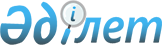 О внесении изменения в постановление акимата Успенского района от 25 апреля 2019 года № 127/4 "Об утверждении государственного образовательного заказа на дошкольное воспитание и обучение, размера родительской оплаты на 2019 год по Успенскому району"Постановление акимата Успенского района Павлодарской области от 23 июля 2019 года № 223/7. Зарегистрировано Департаментом юстиции Павлодарской области 25 июля 2019 года № 6489
      В соответствии с пунктом 2 статьи 31 Закона Республики Казахстан от 23 января 2001 года "О местном государственном управлении и самоуправлении в Республике Казахстан", подпунктом 8-1) пункта 4 статьи 6 Закона Республики Казахстан от 27 июля 2007 года "Об образовании", акимат Успенского района ПОСТАНОВЛЯЕТ:
      1. Внести в постановление акимата Успенского района от 25 апреля 2019 года № 127/4 "Об утверждении государственного образовательного заказа на дошкольное воспитание и обучение, размера родительской оплаты на 2019 год по Успенскому району" (зарегистрировано в Реестре государственной регистрации нормативных правовых актов за № 6336, опубликовано 14 мая 2019 года в Эталонном контрольном банке нормативных правовых актов Республики Казахстан в электронном виде) следующее изменение:
      в строке 4 столбца 4 приложения указанного постановления цифры "117200,77" заменить на цифры "17200,77".
      2. Контроль за выполнением настоящего постановления возложить на курирующего заместителя акима района Дисюпову А. А.
      3. Настоящее постановление вводится в действие c 25 мая 2019 года.
					© 2012. РГП на ПХВ «Институт законодательства и правовой информации Республики Казахстан» Министерства юстиции Республики Казахстан
				
      Исполняющий обязанности

      акима района

К. Абушахманов
